Разработка дистанционного урока  по математике  на тему «Действия с рациональными числами»Предмет – математикаТема урока - «Действия с рациональными числами».Основная дидактическая цель:Выявление уровня овладения учащимися комплексом знаний, умений и навыков в выполнении операций над рациональными числами, и на его основе принятия определенных решений по совершенствованию учебного процесса по данной теме.Образовательные результаты, на достижение которых направлено содержание урока:Предметные:Обобщить, систематизировать знания и умения, учащихся по теме: «Рациональные числа».Проверить полноту, глубину и прочность изученных знаний, умений и навыков.Метапредметные:продолжить работу по развитию умений анализировать, сравнивать, выделять главное, обобщать и систематизировать, определять и объяснять понятия, доказывать и опровергать.развивать у учеников математическую речь, способствовать развитию самостоятельности, умению оценивать свою работу.Личностные:развивать познавательный интерес через игровые моменты взаимоконтроля, взаимопроверки;воспитывать чувства товарищества, вежливость, ответственность, честность, аккуратность и добросовестность;способствовать пониманию необходимости интеллектуальных усилий для успешного обучения, положительного эффекта настойчивости для достижения цели.Тип урока – Урок проверки и коррекции знаний и умений.Краткая аннотация: урок математики в 6 классе на тему «Действия с рациональными числами» с использованием дистанционных образовательных технологий, включает:- маршрутный лист;-устная работа;- материал classroom.google.com ;- практическую работу в learningapps.org;- физкультминутку.Форма урока: урок с использованием дистанционных образовательных технологий.Необходимое оборудование и материалы для дистанционного урока: компьютер с выходом в Интернет, личный аккаунт  в браузере Google Уровень обязательной подготовки обучающегося: навыки работы в  сети Интернет, знание программ пакета MicrosoftOffice, ZOOMУМК: Дорофеев , И.Ф. Шарыгин и др. Математика. 6 класс.- Москва: «Просвещение»,2019Время урока: 45 минут.Организационные материалы: - маршрутный лист Приложение 1Ход урока.1.Подключение с учащимися через ZOOMВводное слово учителяВспомните, что составляет множество целых чисел. Натуральные числа (числа, которые используются для счета предметов), противоположные им отрицательные числа и число 0 составляют множество целых чисел, т.е. такие числа: …-5;-4;-3;-2;-1;0;1;2;3;4;5;…Помимо этих чисел, есть и числа, такие как : 1,5; 3,6; ;. Такие числа мы называли дробными числами, среди которых есть  обыкновенные дроби (), конечные десятичные дроби (2,35; 5,7; 8,3;…) и периодические дроби (0,33333…; 2,252525…;…). Следует отметить, что для каждого положительного дробного числа существует число ему противоположное, например: Числу 1,5 противоположно число -1,5, числу  противоположно число  и т.д.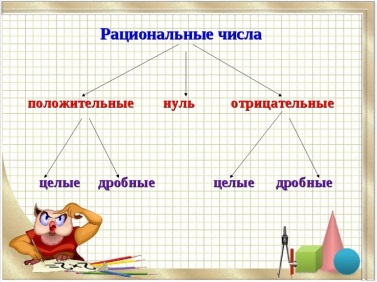 2. Просмотр материала   (10 мин.) https://classroom.google.com/c/NTY1MTc0OTIwMDZaВ ходе просмотра презентации учащимися повторяется правила сложение, вычитание, умножение и деление рациональных чисел и устно выполняются упражнения.  3. Закрепление (10 мин.)Решение заданий - учебник п. 11.3. стр. 2456 № 940,941 и http://school-assistant.ru/?predmet=matematika&theme=delenie4.Физкульминутка (3 мин.)Крепко зажмурить глаза на 3-5 секунд, а затем открыть их на такое же время. Повторять 6-8 раз.Исходное положение: сидя, закрыть веки, массировать их с помощью легких круговых движений пальца. Повторять в течении 20-30 секунд.Исходное положение: сидя на стуле, прогнуться в пояснице, кисти к плечам. Вдох – потянуться, руки вверх, кисти расслаблены. Выдох – кисти к плечам, локти свести вперед.5.Практическая работа (13 мин.)5. Практическая работа (13 мин)https://learningapps.org/31130556.Инструктаж к выполнению домашнего задания (2 мин.)Решение заданий - учебник стр. 247, № 957 (2).7.Подведение итогов урока (2 мин.)Ф.И.О.Вводное слово учителяПросмотр материалов презентации https://classroom.google.comЗакрепление ФизкультминуткаПрактическая работаИнструктаж к выполнению домашнего заданияПодведение итоговурокаРекомендуемое время5 мин.10 мин.10 мин.3 мин.13 мин.2 мин.2 мин.